Seed Mosaics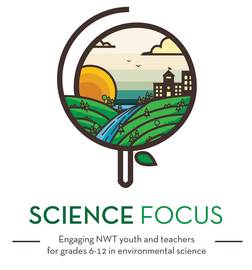 Age/Grade Range5-10Group SizeIndividual craftNo maximum or minimumTimeSet-up: 20 minutesActivity: 30 minutes- 1 hrMaterialsWhite gluePaintbrushesCardboard, paper plates or any sturdy backingVariety of seeds of different colors and sizesPencils or markers for designing pictureSet UpDraw figures, shapes or other designs on the cardboard or other backings (older children may want to draw their own designs).Activity DirectionsGet children to paint glue in a small part of the design. Note: do not use too much glue, just enough to stick the seeds to backingPlace desired seeds on the area with the glue. Repeat for the entire pictureHave students analyze seeds as they work noticing different textures, shapes, colors and sizes.Allow to dry completely before displaying